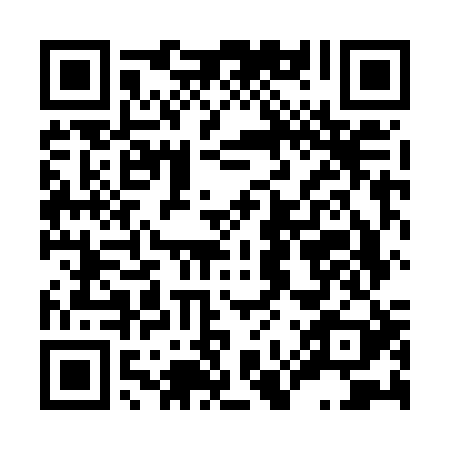 Ramadan times for Matoury, French GuianaMon 11 Mar 2024 - Wed 10 Apr 2024High Latitude Method: NonePrayer Calculation Method: Muslim World LeagueAsar Calculation Method: ShafiPrayer times provided by https://www.salahtimes.comDateDayFajrSuhurSunriseDhuhrAsrIftarMaghribIsha11Mon5:285:286:3712:393:526:416:417:4612Tue5:285:286:3712:393:516:416:417:4613Wed5:275:276:3612:393:506:416:417:4614Thu5:275:276:3612:383:506:416:417:4615Fri5:265:266:3512:383:496:416:417:4616Sat5:265:266:3512:383:486:416:417:4517Sun5:265:266:3512:373:476:406:407:4518Mon5:255:256:3412:373:466:406:407:4519Tue5:255:256:3412:373:466:406:407:4520Wed5:245:246:3312:373:456:406:407:4521Thu5:245:246:3312:363:446:406:407:4522Fri5:235:236:3212:363:436:406:407:4523Sat5:235:236:3212:363:426:396:397:4424Sun5:235:236:3212:353:416:396:397:4425Mon5:225:226:3112:353:406:396:397:4426Tue5:225:226:3112:353:396:396:397:4427Wed5:215:216:3012:343:386:396:397:4428Thu5:215:216:3012:343:376:396:397:4429Fri5:205:206:2912:343:366:386:387:4430Sat5:205:206:2912:343:356:386:387:4331Sun5:195:196:2812:333:346:386:387:431Mon5:195:196:2812:333:346:386:387:432Tue5:185:186:2812:333:346:386:387:433Wed5:185:186:2712:323:356:386:387:434Thu5:175:176:2712:323:356:376:377:435Fri5:175:176:2612:323:366:376:377:436Sat5:165:166:2612:323:366:376:377:437Sun5:165:166:2612:313:376:376:377:438Mon5:155:156:2512:313:376:376:377:429Tue5:155:156:2512:313:386:376:377:4210Wed5:155:156:2412:303:386:376:377:42